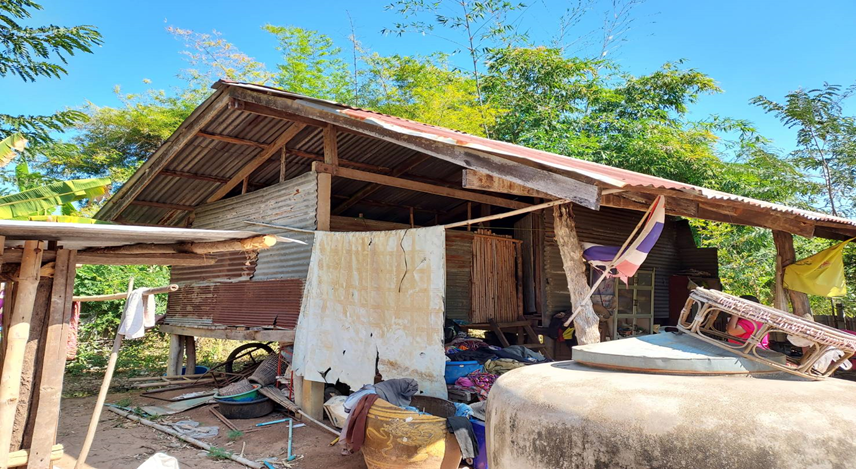 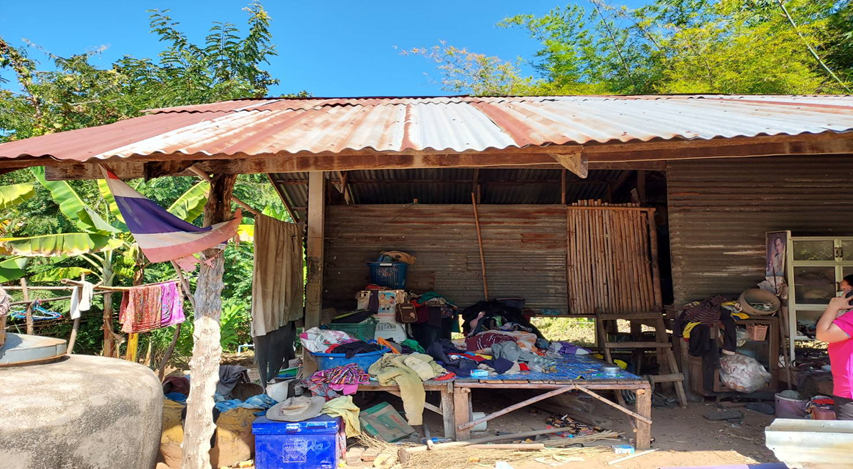 ภาพถ่ายก่อนดำเนินการชื่อนางสาวกลีบ   นามสกุล      เลากลาง  ประเภทความพิการ  ด้านการมองเห็น  อยู่บ้านเลขที่ 185หมู่ที่ 2 ตำบลด่านช้าง   อำเภอบัวใหญ่  จังหวัดนครราชสีมา  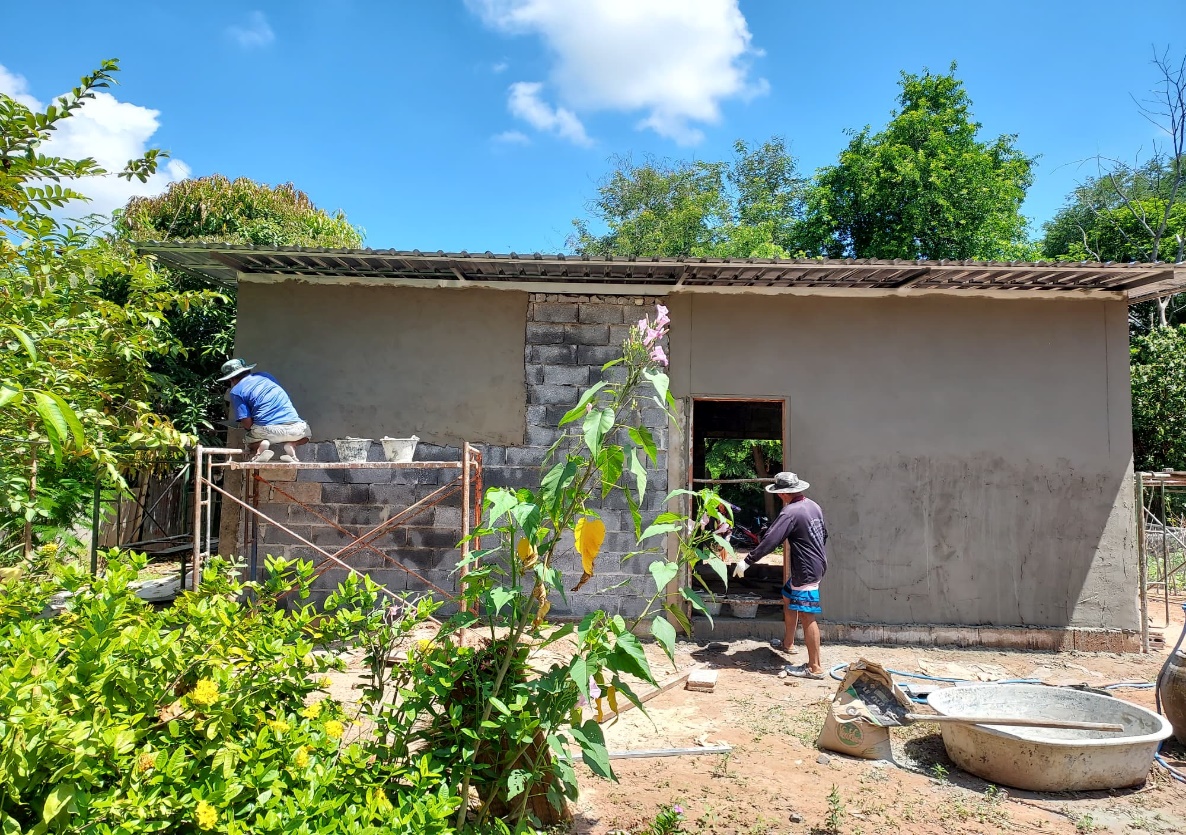 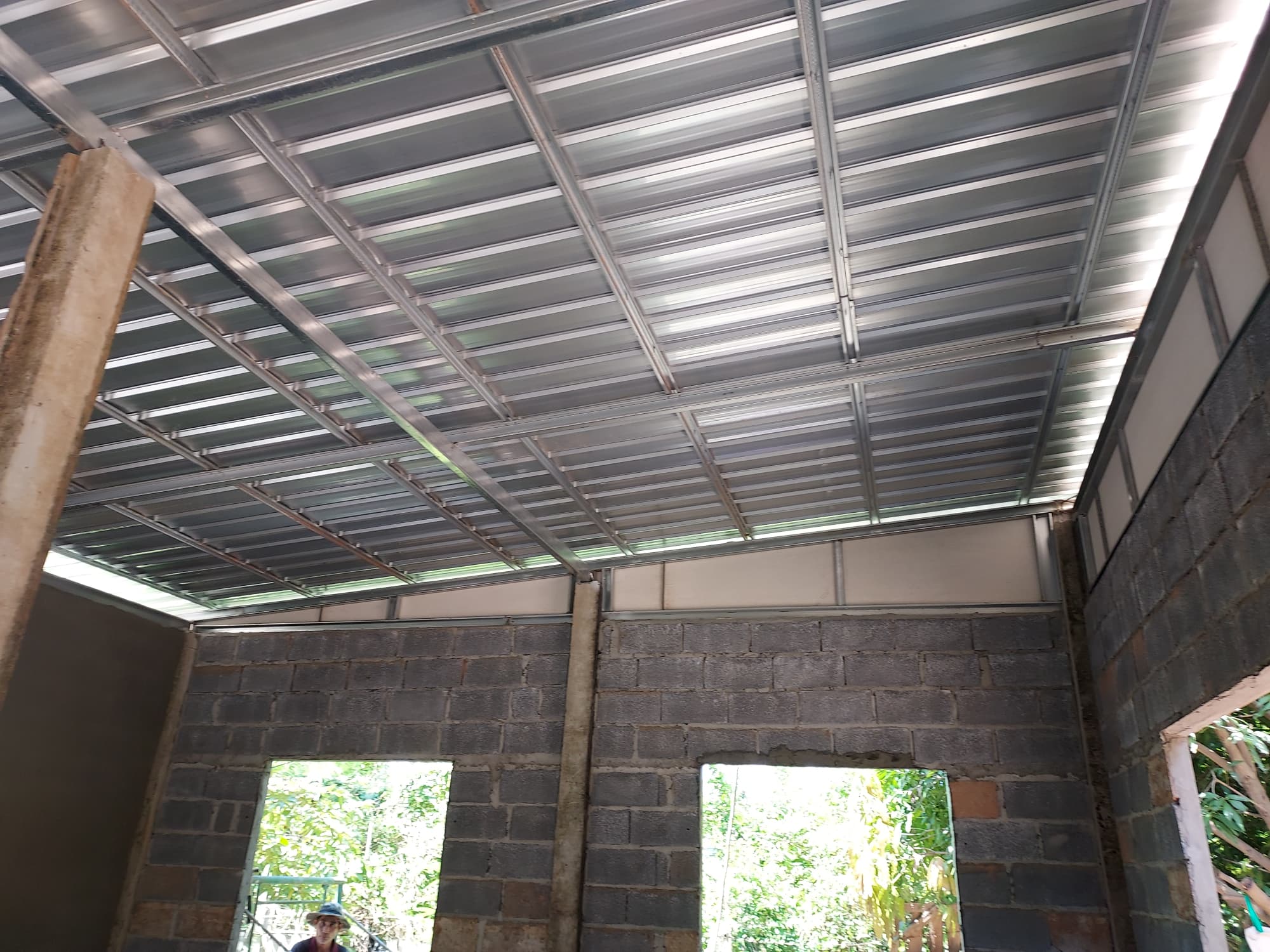 ภาพถ่ายในระหว่างการดำเนินการชื่อนางสาวกลีบ   นามสกุล      เลากลาง  ประเภทความพิการ  ด้านการมองเห็น  อยู่บ้านเลขที่ 185หมู่ที่ 2 ตำบลด่านช้าง   อำเภอบัวใหญ่  จังหวัดนครราชสีมา  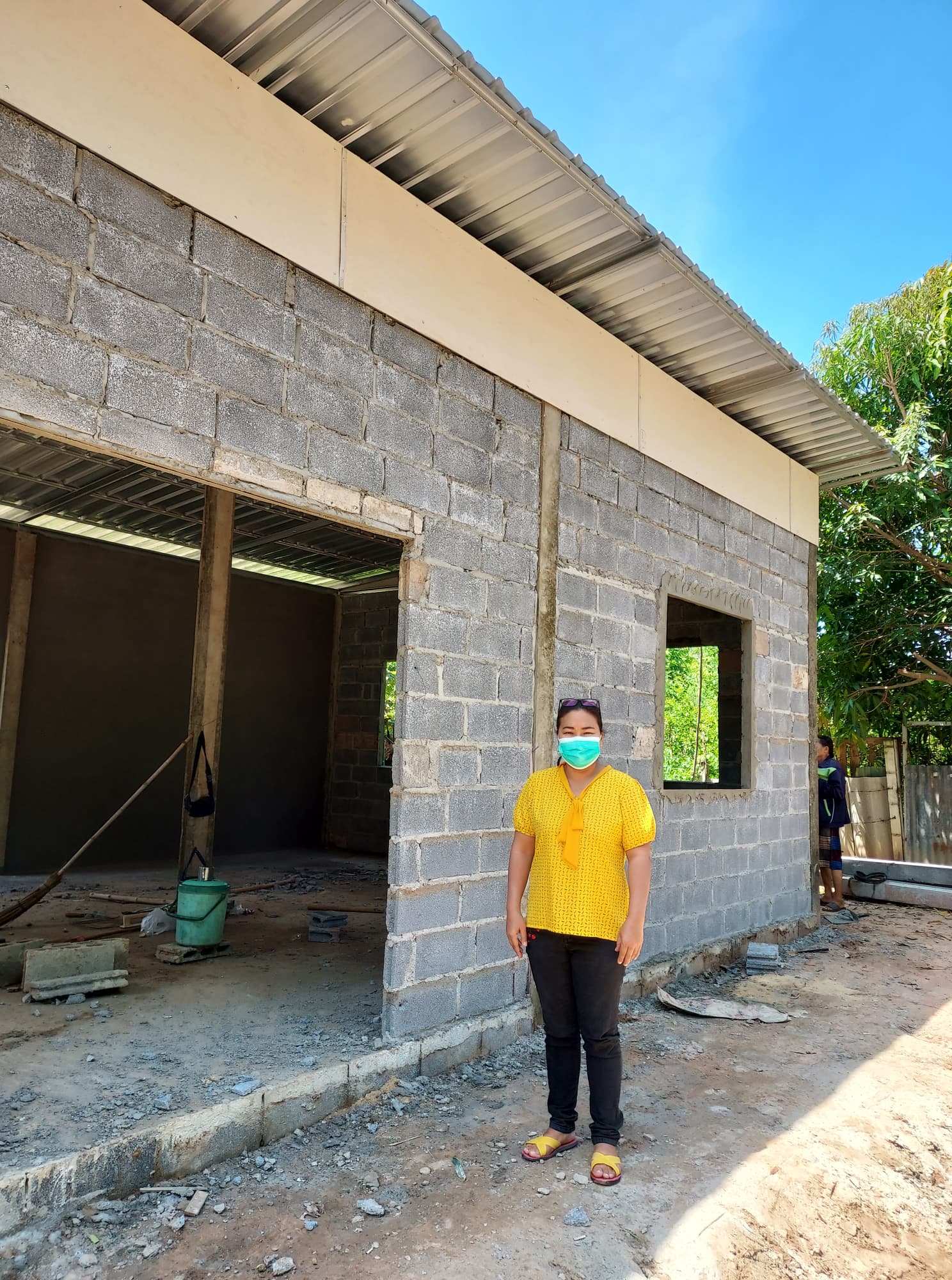 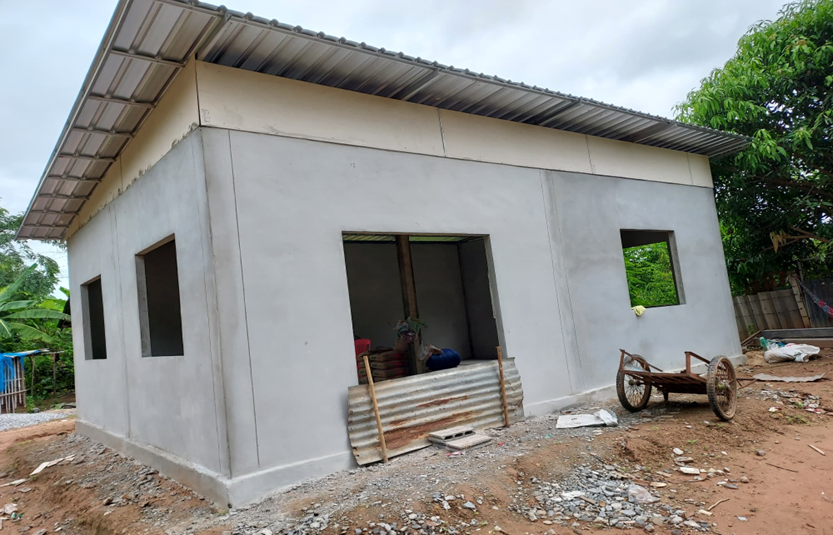 ภาพถ่ายในระหว่างการดำเนินการชื่อนางสาวกลีบ   นามสกุล      เลากลาง  ประเภทความพิการ  ด้านการมองเห็น  อยู่บ้านเลขที่ 185หมู่ที่ 2 ตำบลด่านช้าง   อำเภอบัวใหญ่  จังหวัดนครราชสีมา  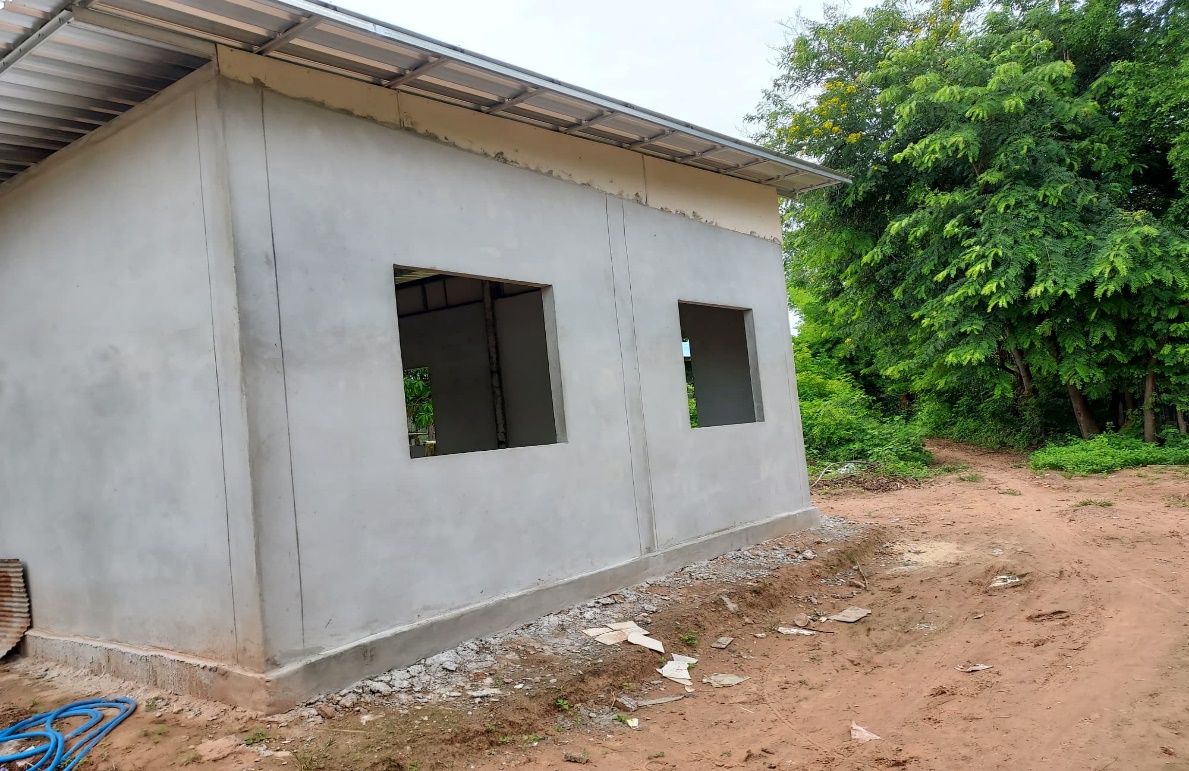 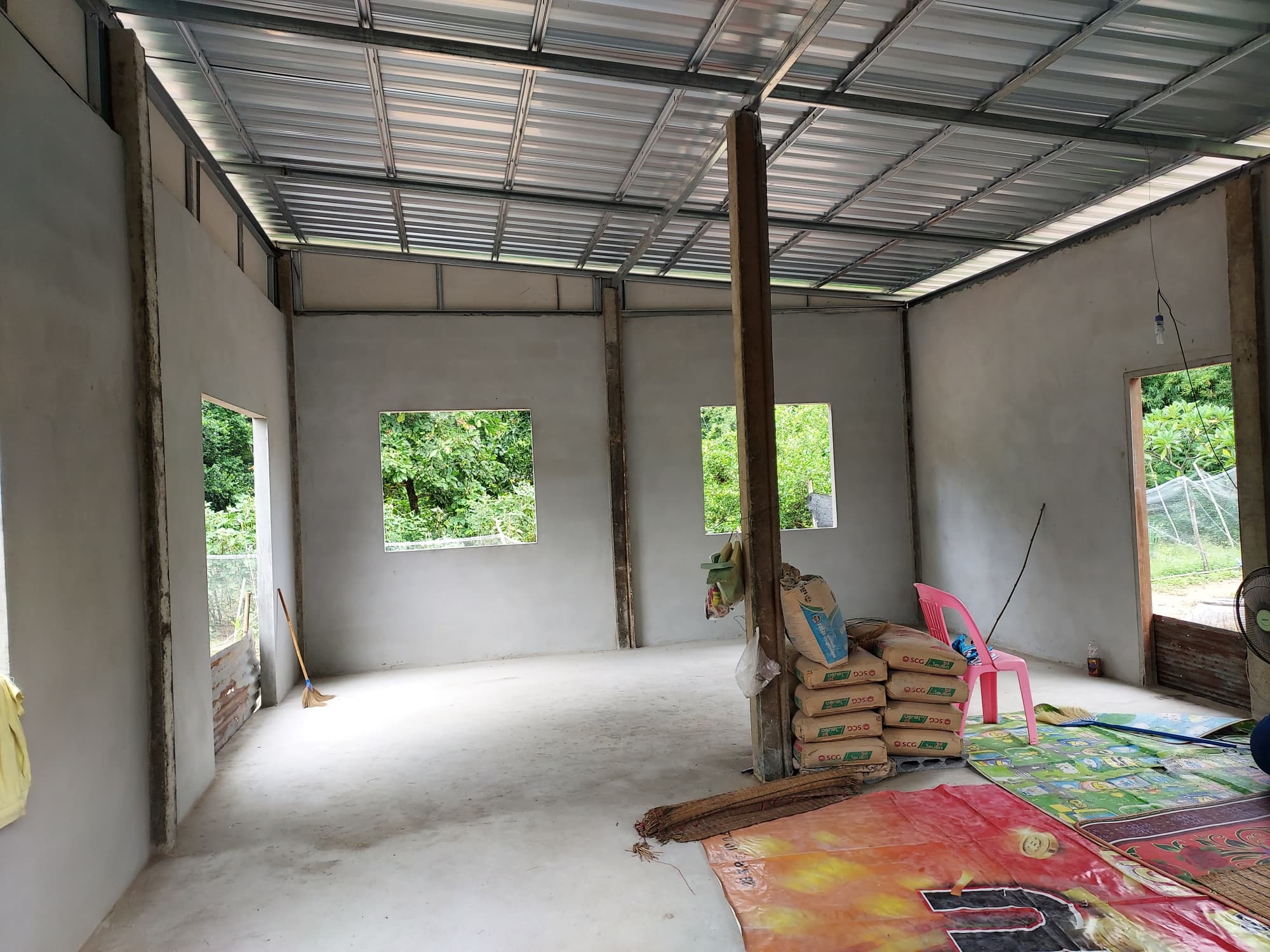 ภาพถ่ายในระหว่างการดำเนินการชื่อนางสาวกลีบ   นามสกุล      เลากลาง  ประเภทความพิการ  ด้านการมองเห็น  อยู่บ้านเลขที่ 185หมู่ที่ 2 ตำบลด่านช้าง   อำเภอบัวใหญ่  จังหวัดนครราชสีมา  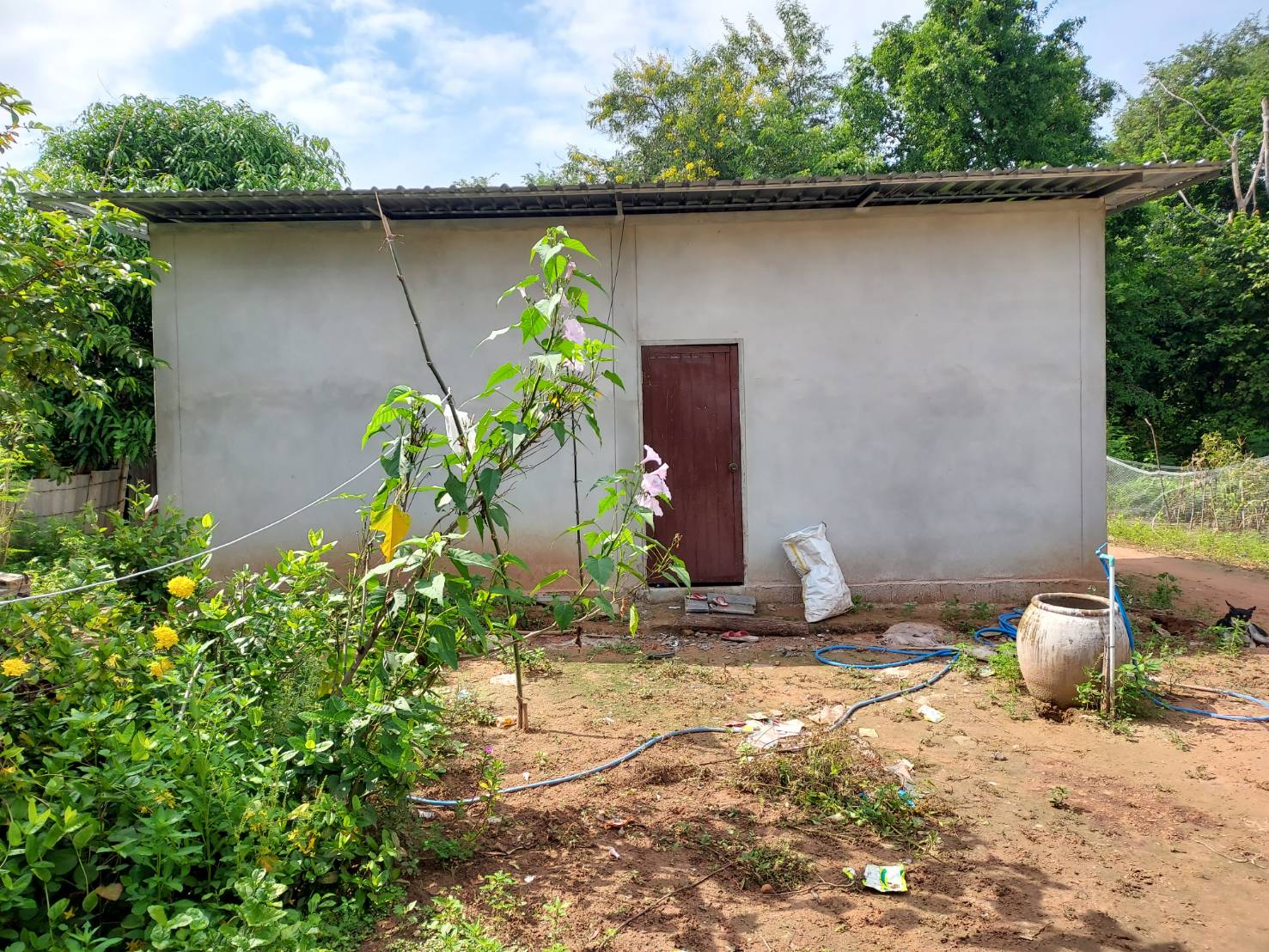 ภาพถ่ายหลังดำเนินการชื่อนางสาวกลีบ   นามสกุล      เลากลาง  ประเภทความพิการ  ด้านการมองเห็น  อยู่บ้านเลขที่ 185หมู่ที่ 2 ตำบลด่านช้าง   อำเภอบัวใหญ่  จังหวัดนครราชสีมา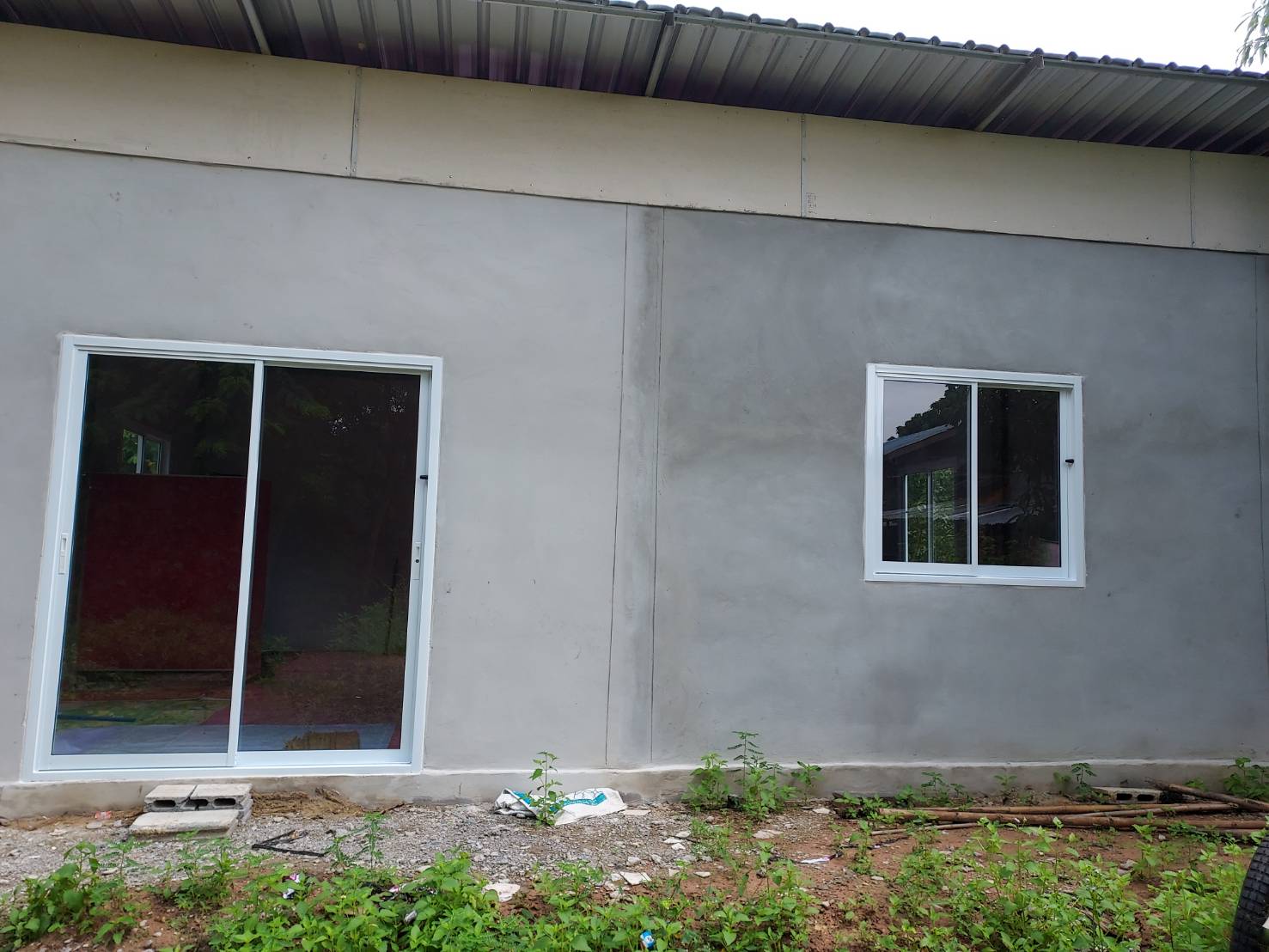 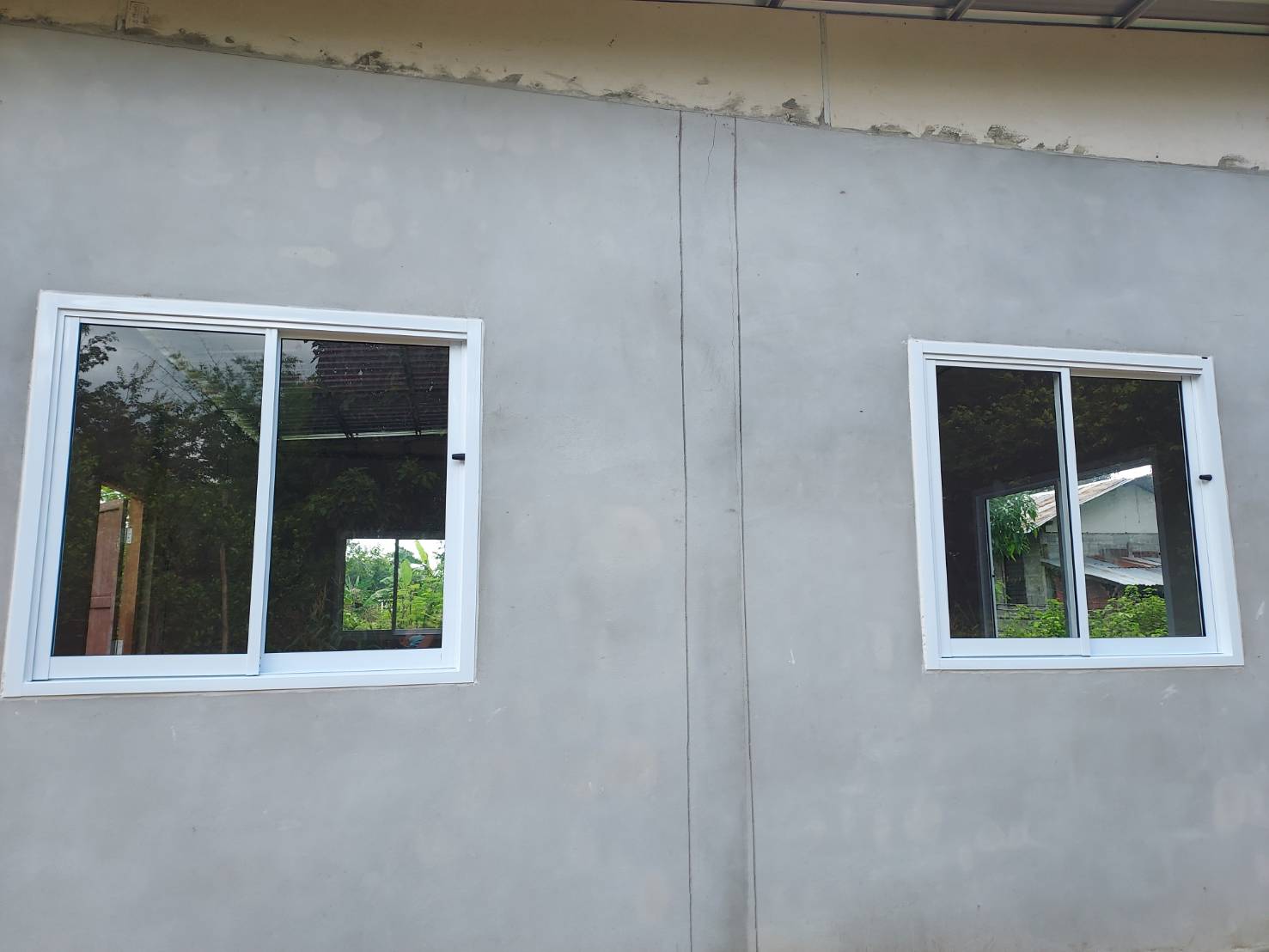 ภาพถ่ายหลังดำเนินการชื่อนางสาวกลีบ   นามสกุล      เลากลาง  ประเภทความพิการ  ด้านการมองเห็น  อยู่บ้านเลขที่ 185หมู่ที่ 2 ตำบลด่านช้าง   อำเภอบัวใหญ่  จังหวัดนครราชสีมา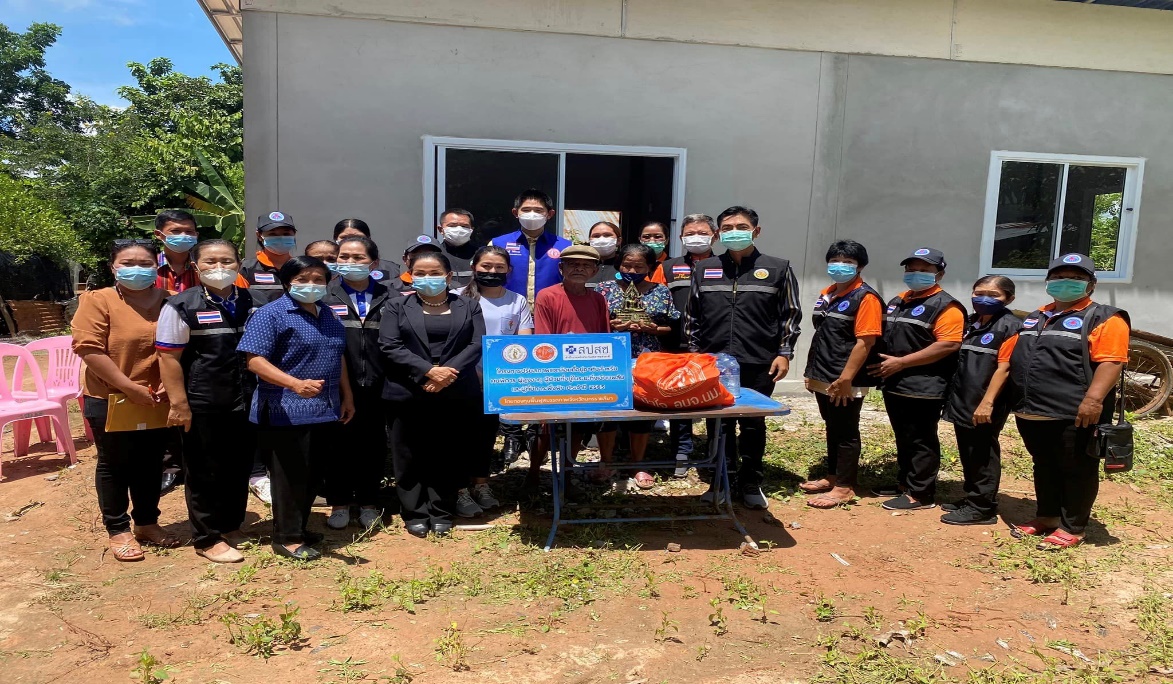 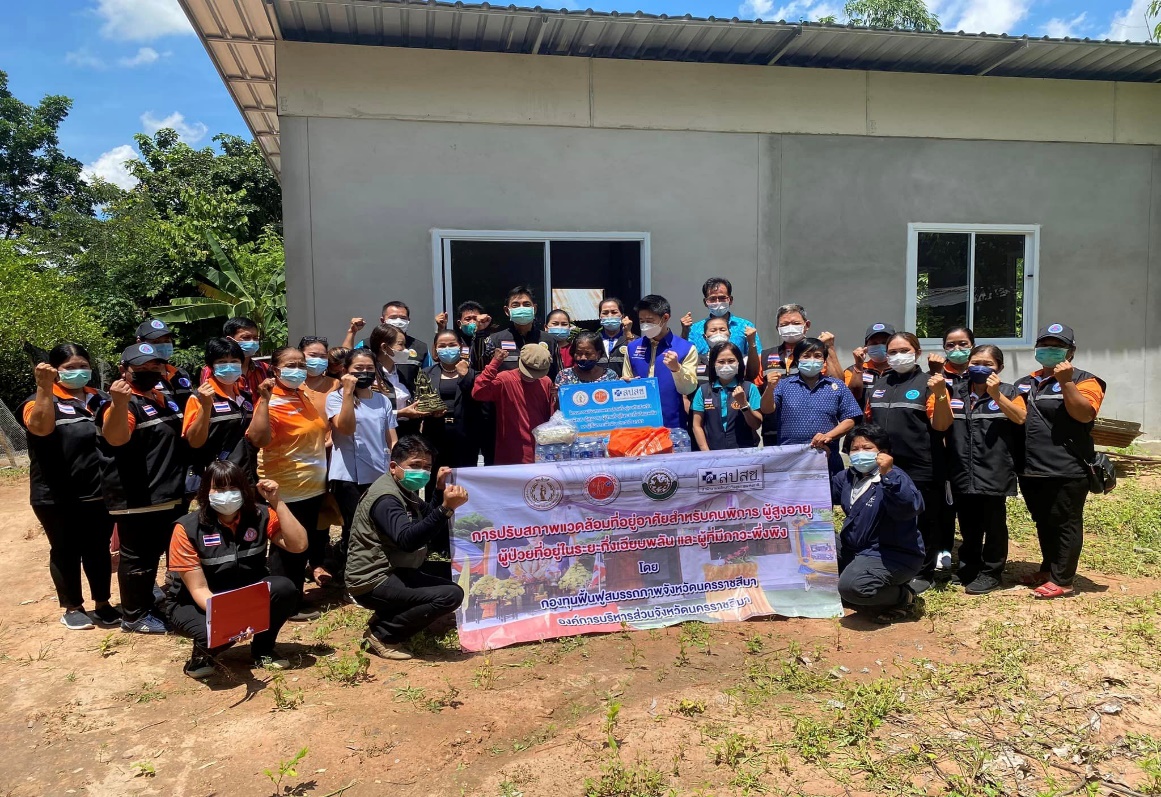 	ภาพถ่ายมอบบ้านให้แก่ผู้พิการชื่อนางสาวกลีบ   นามสกุล      เลากลาง  ประเภทความพิการ  ด้านการมองเห็น  อยู่บ้านเลขที่ 185หมู่ที่ 2 ตำบลด่านช้าง   อำเภอบัวใหญ่  จังหวัดนครราชสีมา  ภาคผนวก